Complete Worship Folder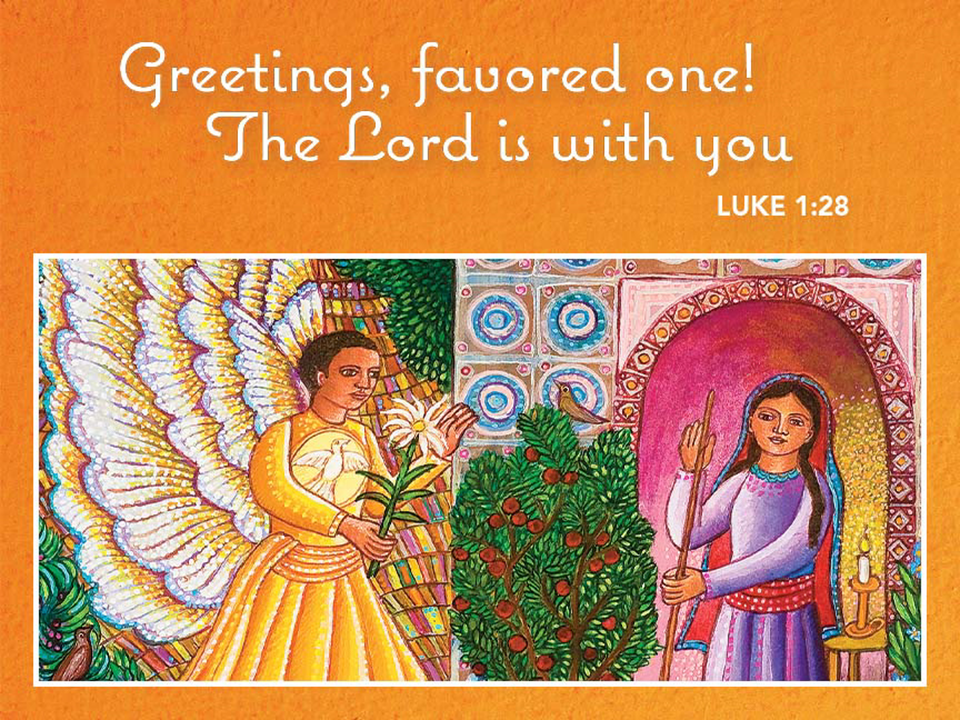 December 20, 2020ASCENSION LUTHERAN CHURCH8695 Gratiot Road   Saginaw, MI  48609   (989)781-2170Email address: ascensionlc@sbcglobal.netJulie Bailey, Pastor       Sunday Worship 8:00am & 10:30am Wednesday Worship 7:00pmFourth Sunday of Advent								December 20, 2020Welcome and Announcements Lighting of Advent WreathWe praise you, O God, for this wheel of time that marks our days of preparation for Christ’s advent. As we light the candles on this wreath, open our eyes to see your presence in the lowly ones of this earth. Enlighten us with your grace, that we may sing of your advent among us in the Word made flesh. Grant this through Christ our Lord, whose coming is certain and whose day draws near.Amen.GreetingP: The grace of our Lord Jesus Christ, the love of God, and the communion of the Holy Spirit be with you all.                      C: And also with you.Prayer of the Day P: Let us pray... Stir up the wills of your faithful people, Lord God, and open our ears to the words of your prophets, that, anointed by your Spirit, we may testify to your light; through Jesus Christ, our Savior and Lord, who lives and reigns with you and the Holy Spirit, one God, now and forever.C: Amen.First Reading: 2 Samuel 7:1-11, 161Now when the king was settled in his house, and the Lord had given him rest from all his enemies around him, 2the king said to the prophet Nathan, “See now, I am living in a house of cedar, but the ark of God stays in a tent.” 3Nathan said to the king, “Go, do all that you have in mind; for the Lord is with you.”
  4But that same night the word of the Lord came to Nathan: 5Go and tell my servant David: Thus says the Lord: Are you the one to build me a house to live in? 6I have not lived in a house since the day I brought up the people of Israel from Egypt to this day, but I have been moving about in a tent and a tabernacle. 7Wherever I have moved about among all the people of Israel, did I ever speak a word with any of the tribal leaders of Israel, whom I commanded to shepherd my people Israel, saying, “Why have you not built me a house of cedar?” 8Now therefore thus you shall say to my servant David: Thus says the Lord of hosts: I took you from the pasture, from following the sheep to be prince over my people Israel; 9and I have been with you wherever you went, and have cut off all your enemies from before you; and I will make for you a great name, like the name of the great ones of the earth. 10And I will appoint a place for my people Israel and will plant them, so that they may live in their own place, and be disturbed no more; and evildoers shall afflict them no more, as formerly, 11from the time that I appointed judges over my people Israel; and I will give you rest from all your enemies. Moreover the Lord declares to you that the Lord will make you a house. 16Your house and your kingdom shall be made sure forever before me; your throne shall be established forever.L: The word of the Lord.C: Thanks be to God!Second Reading: Romans 16:25-2725Now to God who is able to strengthen you according to my gospel and the proclamation of Jesus Christ, according to the revelation of the mystery that was kept secret for long ages 26but is now disclosed, and through the prophetic writings is made known to all the Gentiles, according to the command of the eternal God, to bring about the obedience of faith—27to the only wise God, through Jesus Christ, to whom be the glory forever! Amen.L: The word of the Lord.C: Thanks be to God!P: The Holy Gospel according to Luke, the first chapter.C: Glory to you, O Lord.Gospel: Luke 1:26-38 (lumo)26In the sixth month the angel Gabriel was sent by God to a town in Galilee called Nazareth, 27to a virgin engaged to a man whose name was Joseph, of the house of David. The virgin’s name was Mary. 28And he came to her and said, “Greetings, favored one! The Lord is with you.” 29But she was much perplexed by his words and pondered what sort of greeting this might be. 30The angel said to her, “Do not be afraid, Mary, for you have found favor with God. 31And now, you will conceive in your womb and bear a son, and you will name him Jesus. 32He will be great, and will be called the Son of the Most High, and the Lord God will give to him the throne of his ancestor David. 33He will reign over the house of Jacob forever, and of his kingdom there will be no end.” 34Mary said to the angel, “How can this be, since I am a virgin?” 35The angel said to her, “The Holy Spirit will come upon you, and the power of the Most High will overshadow you; therefore the child to be born will be holy; he will be called Son of God. 36And now, your relative Elizabeth in her old age has also conceived a son; and this is the sixth month for her who was said to be barren. 37For nothing will be impossible with God.” 38Then Mary said, “Here am I, the servant of the Lord; let it be with me according to your word.” Then the angel departed from her.P: This is the gospel of our Lord.C: Praise to you, O Christ.SermonHymn of Response: “My Soul Now Magnifies the Lord”  Red Book #5731	My soul now magnifies the Lord;	my spirit leaps, by joy possessed.	You keep me in your kind regard;	all generations call me blessed.2	For you alone, O God of might,	have done amazing things for me.	Your mercy flows; your name like light	remains in time perpetually.3	Your arm is strong; your strength is great.	You scatter those of proud intent,	and cast them down from high estate;	then give the low your nourishment.4	You feed the hungry as your own;	the wealthy leave with empty hands.	You give your help to Israel;	your gracious promise always stands.5	Sing glory to the Holy One,give honor to the incarnate Word,and praise the Pow'r of God most high,from age to age by all adored.Text © 1978 Lutheran Book of Worship, admin. Augsburg Fortress.  Used with Permission.  OneLicense #A-715124Apostles’ Creed   I believe in God, the Father almighty,	creator of heaven and earth.I believe in Jesus Christ, his only Son, our Lord.	He was conceived by the power of the Holy Spirit		and born of the virgin Mary.	He suffered under Pontius Pilate, was crucified, died, and was buried.	He descended into hell. On the third day he rose again.	He ascended into heaven, and is seated at the right hand of the Father.	He will come again to judge the living and the dead.I believe in the Holy Spirit, the holy catholic Church,	the communion of saints, the forgiveness of sins,	the resurrection of the body, and the life everlasting. Amen.The Prayers of the Children of GodEach petition ends…Hear us, O God,Congregation responds…your mercy is great.Offering PrayerP: Let us pray... Generous God, you have created all that is, and you provide for us in every season.Bless all that we offer, that through these gifts the world will receive your blessing. In the name of Jesus, Emmanuel, we pray.C: Amen. Lord’s PrayerOur Father, who art in heaven, hallowed be thy name, thy kingdom come, thy will be done, on earth as it is in heaven. Give us this day our daily bread; and forgive us our trespasses, as we forgive those who trespass against us; and lead us not into temptation, but deliver us from evil. For thine is the kingdom, and the power, and the glory, forever and ever. Amen.BlessingP: The Creator of the stars bless your Advent waiting, the long-expected Savior fill you with love, the unexpected Spirit guide your journey, ☩ now and forever.C: Amen.Song:  Hope Beyond all Hope (SS video  3:09)Dismissal	P:  Go in peace. Prepare the way of the Lord.C:  Thanks be to God.From sundaysandseasons.com.  Copyright © 2020 Augsburg Fortress. All rights reserved.  #SAS006501